قرارداد خرید اسکلت فلزی سوله انبار فجر ملک آباداین قرارداد به استناد ابلاغیه شماره..........................مورخ ....................... کمیسیون  معاملات شرکت فیمابین اداره کل پشتیبانی امور دام خراسان رضوی با کد اقتصادی 41113673771 به نمایندگی آقای سعادت علی نیا به آدرس  مشهد مقدس– بلوار شهید صادقی- نبش تقاطع ارشاد كدپستي 9185895966  که در این قرارداد خریدار نامیده می شود از یک طرف و شرکت ............................... به شماره ثبت................... و شناسه ملی......................کد اقتصادی.................... حوزه مالیاتی..................... به نمایندگی آقای.................................. فرزند ................ به شماره ملی ................................ به عنوان ........................................وتلفن همراه ..................................  به آدرس .................... ....................................................................................... دارای عضویت به شماره .................. در سامانه ثنا (سامانه ابلاغ الکترونیکی قوه قضاییه)که در این قرارداد فروشنده نامیده می شود از طرف دیگر با شرایط و مشخصات ذیل در محل اقامتگاه خریدار منعقد گردید. ماده 1 - موضوع قرارداد: موضوع قرارداد عبارت است:1- خرید حدود 183تن سازه فلزی بامشخصات مدارک و نقشه های ضمیمه شده به شرح ماده 3  همین قرارداد ، مطابق نقشه و مشخصات فنی 2- بارگیری، حمل و تخلیه سازه خریداری شده از کارخانه به محل مورد نظر درمجتمع  انبارهای  فجر (ملک آباد.)تبصره 1: کلیه مشخصات فنی و سایر شرایط حقوقی و مالی ارائه شده در اسناد جزء لاینفک  این قرارداد  می باشد  و فروشنده موظف است آن را رعایت نماید  و در صورت تخطی مسئولیت کلیه خسارات وارده  به تشخیص خریدار به عهده فروشنده خواهد بود.تبصره 2: تغییر در مقادیر تا سقف 25 درصد افزایش یا کاهش امکان پذیر بوده که پس از تأیید خریدار قابل محاسبه می باشد.تبصره 3- کلیه لوازم و قطعات ارائه شده توسط فروشنده باید با مشخصات اعلامی (مندرج در جدول ماده یک قرارداد و جدول مشخصات فنی قطعات و تجهیزات) یکسان باشد. در صورتیکه مغایرتی مشهود  باشد عواقب آن بعهده فروشنده بوده و فروشنده مکلف به تعویض قطعه  یا رفع نقص با مشخصات مندرج در جدول ماده یک قرارداد و جدول مشخصات فنی قطعات و تجهیزات خواهد بود ماده 2 - محل تحویل: مشهد،شهر ملک اباد، روستای باغچه جنب ایستگاه راه آهن تربت مجتمع انبارهای فجر ماده 3 - مبلغ قرارداد و نحوه پرداخت:1-3-هزینه کل قرار داد به ارزش  ..........  ریال است.2-3- هزینه به تفکیک شرح زیر است:1-2-3- هزینه تهیه مواد خام فولادی ازای هر کیلوگرم به مبلغ  ........... ریال 25% از مبلغ کل قرارداد  به عنوان پیش پرداخت در ازای ارائه ضمانت نامه بانکی معتبر به فروشنده پس از کسر کسورات قانونی قابل پرداخت خواهد بود .مابقی مبلغ کل قرارداد پس از تحویل و تأیید نهایی خریدار و کسر مبلغ پیش خرید به فروشنده پرداخت می گردد. 1-2-3- هزینه ساخت و تولید و رنگ آمیزی، جابجایی و انتقال سازه  به محل کارگاه به ازای هرکیلو گرم ............ ریال  سازه، دو باب سوله به ابعاد 30*60 می باشد و نقشه ها و جدول ریز متره پیوست شده است و همچنین نقشه های کارگاهی پروژه تهیه شده است. 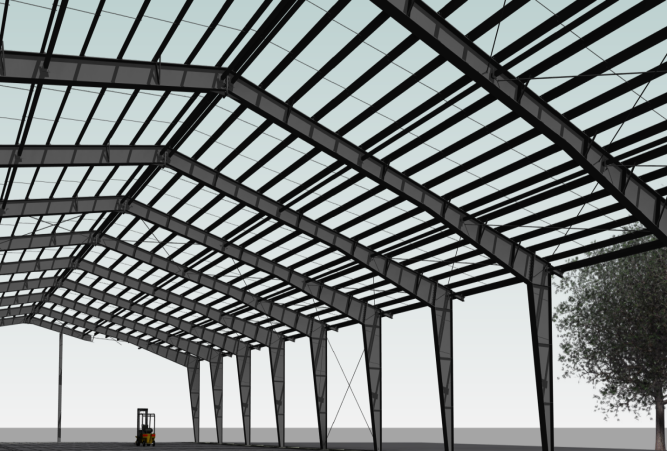 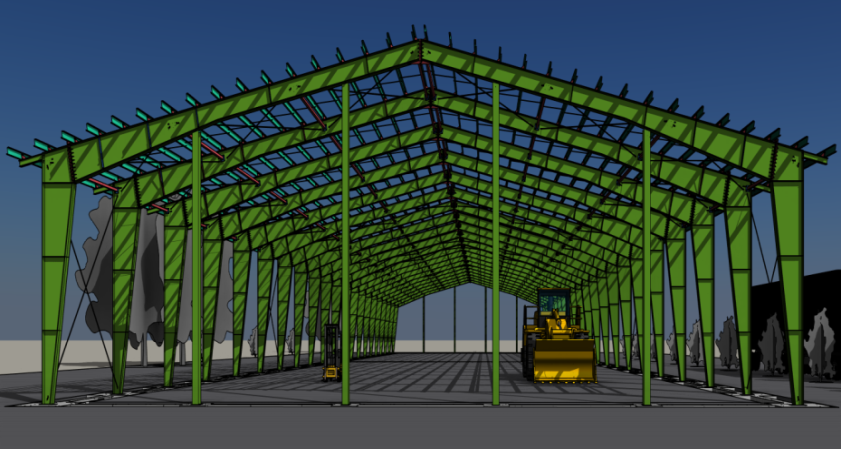 3- 3-  مشخصات فنی سوله :آهن آلات مصرفي از نوع ST37   به مقاومت Fy=3700 Kg/Cm2 مي باشد.تمامی جوش ها می بایست  مطابق مشخصات فنی جوش ارائه گردد و تمامی جوش ها از طرف کارفرما و ناظر کارفرما و در صورت درخواست خریدار  توسط آزمایشگاه جوش مورد تایید قرار گیرد.کل آهن آلات خریداری شده توسط باسکول خریدار مورد قبول خواهد بود .پبچ ها ازنوع استاندارد din8.8  فولاد با کربن متوسط معروف به پیچ خشکه و استحکام متوسط در نظر گرفته می شود، و در صورتی که طبق نظر کارفرما نیاز به گذراندن عملیات حرارتی داشته باشد و یا به دلیلی نیاز به استاندارد و تست ریپورت متریال ،تنسایل، تست ضربه، و غیره را داشته باشد، باید استاندارد های لازمه را پاس کند و آزمایش فوق توسط شرکت یا آزمایشگاه مورد تایید مراجع ذی صلاح انجام پذیرد.ماده 4-اسناد و مدارک پیمان :این پیمان شامل اسناد و مدارک زیر است:الف ) قرارداد حاضر(پیمان پیش رو) ب ) مشخصات عمومی ج ) مشخصات فنی خصوصی (پی دی اف نقشه ها + جدول ریز متره)د ) برنامه تفصیلی اجرایی و صورت مجلس ها و موافقت نامه ها و هر نوع سند دیگری که در مورد تحویل موضوع قرارداد یا امور دیگر در پیمان  تنظیم  گردد و به امضای طرفین برسد .تبصره 1) نقشه های تفصیلی اجرایی از طرف خریدار تحویل فروشنده می‌گردد.تبصره 2) هرگاه بین مواد و فصول بعضی از اسناد و مدارک بالا تناقصی وجود داشته باشد در درجه شاول قرارداد حاضر و در درجه دوم مشخصات فنی خصوصی و در درجه سوم نقشه های کلی ملاک عمل خواهد بود.ماده 5- مدت قرارداد:  مدت قرارداد 60  روز است که از زمان انعقاد قرارداد محاسبه می گردد.ماده 6- تعهدات فروشنده: 1-6- فروشنده متعهد است که نسبت به انجام موارد موضوع قرارداد اقدام نماید و در صورت تأخیر، در انجام وظایف مرتبط با موضوع قرارداد ، خسارت وارده طبق ماده 10 قرارداد وصول خواهد شد.2-6- فروشنده طرف قرارداد اقرار می‌نماید مشمول قانون منع مداخله کارمندان دولت در معاملات دولتی مصوب دی ماه 1337  نمی باشد.3-6- فروشنده حق انتقال جزئی و کلی موضوع این قرارداد به غیر را از خود سلب نموده ولو بصورت نمایندگی، وکالت و مشارکت و غیره.4-6- کلیه موارد مندرج در برگ شرایط اختصاصی خرید و دستور العمل های مربوط به این قرارداد جز لاینفک قرارداد می باشد.5-6- خسارت وارده و عوارض ناشی از آن توسط خریدار تعیین و اعلام خواهد شد.6-6- کلیه کسورات قانونی از قبیل بیمه و عوارض و مالیات متعلقه به غیر از مالیات بر ارزش افزوده که به این قرارداد تعلق می گیرد ، بعهده فروشنده می باشد.7-6- رعایت کلیه دستور العمل های مرتبط با امور قرارداد که به رؤیت و امضای فروشنده رسیده و پیوست قرارداد می باشد، الزامی است و جزو لاینفک  قرارداد بوده و در صورت بروز هرگونه خسارت که ناشی از عدم رعایت دستور العمل های مذکور باشد و علاوه بر جبران خسارات از محل سپرده و مطالبات و اموال فروشنده، نسبت به جریمه فروشنده به منظور تأمین زیان حاصله  از اثرات خسارت مذکور از  محل سپرده و یا مطالبات به تشخیص خریدار اقدام  خواهد نمود و فروشنده حق هرگونه اعتراضی را در این خصوص از خود سلب و اسقاط نمود  .8-6- آهن آلاتی که خریداری شده به دفعاتی که خریدار لازم بداند توسط آزمایشگاه منتخب خریدار آزمایش خواهد شد و چنانچه نتایج آزمایشات مزبور  با معیار ها و ماخذ های معین شده مطابقت نداشته باشد، فروشنده متعهد و ملزم می باشد که ضمن پرداخت هزینه آزمایش نسبت به حمل و عودت کالای فروخته شده و جایگزینی کالای اصلاح شده پس از انجام آزمایش مجدد مطابق مفاد قرارداد اقدام نماید  .9-6- فروشنده با توجه به قانون مبارزه با پولشویی  مصوب  2/11/1386  مجلس شورای اسلامی و آیین نامه و دستور العمل اجرایی آن متعهد و ملزم  می باشد  مواد قانونی یاد شده  و مقررات و آیین نامه اجرایی مربوطه را رعایت نماید  .10-6- تامین کننده متعهد می گردد که با علم و اطلاعات کافی نسبت به تمام اسناد پروژه از جمله نقشه ها و دستور العمل های مربوطه عمل می نماید و به هنگام عقد قرارداد نکته و مسئله ای نامفهوم برای ایشان باقی نمانده است.ماده 7- نظارت در اجرا:نظارت در اجرای تعهداتی که فروشنده برطبق مفاد این قرارداد و اسناد و مدارک پیوست آن تقبل نموده است از طرف خریدار به دفتر فنی خریدار که در این قرارداد ((دستگاه نظارت)) نامیده می شود واگذار گردیده است و فروشنده موظف است کارها را بر طبق دستورات،  خواست و تعلیماتی که دستگاه نظارت یا نماینده آن در حدود مشخصات اسناد و مدارک پیوست قرارداد می دهد  اجرا کند.ماده 8)  تضامین به منظور حسن اجرای قرارداد وتضمین انجام تعهدات، فروشنده موظف است 10% ارزش کل قرارداد ضمانت نامه بانکی طبق آیین نامه تضمین برای معاملات دولتی مصوب سال 1394 هیات وزیران نزد خریدار تودیع نماید آزاد سازی تضامین مأخوذه پس از انجام کل موضوع قرارداد از سوی فروشنده وسپری شدن دوره تضمین وتأیید دستگاه نظارت امکان پذیر خواهد بود وفروشنده حق هرگونه اعتراض را در این خصوص از خود سلب واسقاط نمود.تبصره : فروشنده، خریدار را مختار می نماید در صورت عدم انجام تمام یا قسمتی ازتعهدات از سوی فروشنده، تضامین فوق را جهت جبران خسارت به نفع خود ضبط نماید و فروشنده حق  هر گونه اعتراضی را در این خصوص از خود سلب و ساقط نمود.ماده 9) دوره تضمینحسن انجام کلیه خرید های موضوع قرارداد از تاریخ تحویل موقت برای مدت 6 ماه شمسی از طرف فروشنده تضمین می گردد و این مدت به نام ((دوره گارانتی )) نامیده می شود.اگر در دوره گارانتی معایب ونقائص در کالا مشهود شودکه به تشخیص خریدار ناشی از عدم رعایت مشخصات، یا بکار بردن مواد اولیه نامرغوب باشد و یا نقص و آسیب دیدگی در اثر اهمال یا تقصیر فروشنده اعم از حمل و نقل و ... باشد، فروشنده مکلف است آن کالا را مرجوع و به هزینه خود جایگزین کند. برای این منظور خریدار مراتب را با ذکر معایب و نقائص آن ها کتباً به فروشنده ابلاغ می‌کند و فروشنده باید حداکثر 10 روز بعد از ارسال نامه نسبت به جایگزین کالای معیوب  طی مدت ذکر شده  اقدام نماید.هر گاه فروشنده در انجام این تعهد خود قصور ورزد و یا مسامحه کند، خریدار حق دارد آن  کالا  را از شرکت های معتبر دیگر خریداری و جایگزین نماید و هزینه آن را به اضافه 15%  بعنوان حق العمل و همچنین معادل خسارات ناشی از تعلل فروشنده، از محل تضمین فروشنده یا هر نوع مطالبه و سپرده ای که فروشنده نزد او دارد  برداشت کند.ماده 10 ) وجه التزام چنانچه فروشنده هر یک از تعهدات مندرج در قرارداد را انجام ندهد یا ناقص انجام دهد علاوه بر جبران خسارات وارده موظف به پرداخت 5% از مبلغ قرارداد به عنوان وجه التزام می باشد . بدیهی است اخذ وجه التزام بدل از انجام تعهد نمی باشد. همچنین چنانچه فروشنده نتواند به تعهدات خود در مدت مقرر عمل نمايد بنا به تشخيص خریدار از زمان اتمام مدت قرارداد به ازاي هر روز تأخير پانزده میلیون ریال از وجه التزام از حساب فروشنده توسط خریدار كسر مي گردد. وجه التزام مذكور از محل سپرده ها و يا ساير منابع فروشنده نزد خریدار قابل برداشت مي باشد.ماده 11)  فورس ماژورتأخیرات ناشی از فورس ماژور در انجام قرارداد موجبی برای فسخ آن نیست و در صورت تحقق فورس ماژور اجرای تعهدات طرفین به حالت تعلیق در می آید و بلافاصله پس از پایان حالت فوق  طرفین مکلف به اجرای تعهدات خود با شرایط و در مدت مقرر بدون احتساب ایام فورس ماژور خواهند بود، چنانچه مدت فورس ماژور بیش از سه ماه بطول انجامد خریدار می توان قرارداد را  بطور یک طرفه فسخ نماید.ماده 12) فسخ قرارداد چنانچه فروشنده به هر نحوی از انحاء از انجام تعهدات خود در این قرارداد عدول نماید خریدار می تواند یک طرفه و بدون مراجعه به مراجع قضایی و صرفاً با ارسال یک نامه اداری به اقامتگاه فروشنده قرارداد را فسخ نماید و فروشنده حق هرگونه اعتراضی را در این خصوص از خود سلب و ساقط نمود.ماده  13)  مرجع حل اختلاف:در صورت بروز هرگونه اختلاف بین کارفرما و فروشنده موضوع قرارداد از طریق مراجع قانونی  محل اقامتگاه کارفرما جهت حل اختلاف اقدام می گردد.ماده 14)  اقامتگاه قانونی:اقامتگاه فروشنده  همان است که در مقدمه قرارداد نوشته شده است. در صورتیکه این محل تغییر کند فروشنده  متعهد است محل جدید خود را بلافاصله کتباً به کارفرما اطلاع دهد. در صورتیکه فروشنده به این تعهد عمل نکند، هر نامه ای که از طرف کارفرما به وسیله نامه رسان یا پست به اقامتگاه سابق فروشنده  ارسال شود ابلاغ واقعی تلقی خواهد شد.ارائه تصویر عضویت فروشنده  در سامانه ابلاغ الکترونیکی قوه قضاییه (ثنا) نیز الزامی می باشد.ماده  15) فسخ قرارداد:چنانچه فروشنده  به هر نحوی از انحاء از انجام تعهدات خود در این قرارداد عدول نماید کارفرما می تواند یک طرفه و بدون مراجعه به مراجع قضایی و صرفاً با ارسال یک نامه اداری به اقامتگاه فروشنده  قرارداد را فسخ نماید و فروشنده  حق هرگونه اعتراضی را در این خصوص از خود سلب و ساقط نمود.ماده  16) مواد و نسخ قرارداد:این قرارداد در 16  ماده و سه تبصره و در سه نسخه تنظیم که کلیه نسخ  حکم واحد را دارد.                                      خریدار 			        فروشنده         شرکت پشتیبانی امور دام خراسان رضوی  برگ شرايط اختصاصي خرید            اداره کل پشتیبانی اموردام کشور  درنظر دارد  قرارداد خرید سازه دو باب سوله با ابعاد 60*30را طبق جدول ماده 3 قرارداد، از طریق خرید انجام دهد . لذا مقتضی است نسبت به اعلام قیمت با عنایت به مشخصات ارائه شده و نقشه های پیوست شده اقدام نمایید.طريقه پيشنهاد قيمت :1-1- برگ ارائه پیشنهاد قیمت واسناد شرکت درخرید و مشخصات منضم واسناد بایستی توسط دارندگان امضاء تعهدآور شرکت یا فروشنده تکمیل ومهرو امضاء شده باشد(ضرایب پیشنهادی باید به حروف و به عدد قید شود)1-2- برروی پاکت پیشنهاد قیمت،ثبت آدرس کامل ، شماره تماس وسایر مشخصات شرکت الزامی است.كسور قانوني :كليه كسور قانوني پروژه به جز مالیات بر ارزش افزوده بعهده فروشنده خواهد بود.     معيارها و روش ارزيابی کيفی استعلام :سوابق کاری و اجرايی فروشنده در رابطه با آيتمهای استعلام بهاحسن سابقه در انجام پروژه های مشابه ( رزومه کاری )داشتن گواهينامه صلاحيت لازم فروشندهشرايط خصوصي و كليه مشخصات فني ارائه شده در اسناد خرید جزء لاينفك قرارداد خواهد بود و فروشنده موظف است آنرا رعايت نمايد و درصورت تخطي مسئوليت كليه خسارات وارده بعهده وي خواهد بود .ارائه تصوير صفحه اول شناسنامه دارندگان امضاء تعهد آور فروشنده  الزامي است .کمیسیون معاملات شرکت پشتيباني امور دام كشور در رد يا قبول هر يك از پيشنهادات با درنظر گرفتن تجارب و سوابق كاري در چارچوب قانون برگزاری مناقصات مختار مي باشد و خریدار می تواند با در نظر گرفتن مناسب ترین قیمت حاصل و رعایت صرفه و صلاح دولت برنده خود را از بین یک یا چند شرکت کننده بنابر قیمت های اعلامی انتخاب نماید. نحوه محاسبه قیمت:4-1- ملاک محاسبه تناژ آهن آلات سوله طبق نقشه ها و مدارک پیوستی می باشد.4-2- ارائه آنالیز قیمت کالا، بارگیری، حمل و تخلیه به منظور محاسبه کسورات بیمه الزامی می باشد.« شرايط خصوصي پيمان »1_ مبلغ پيش پرداخت و ضمانت انجام تعهدات براساس مصوبه هيات وزيران موضوع تصويبنامه شماره  123402/ت 50659هـ مورخ 22/9/1394  مي باشد . 2- زمان تحویل موضوع قرارداد تحت هیچ شرایطی بغیراز حوادث غیرمترقبه قابل افزایش نمی باشد.3- فروشنده موظف است شرایط مندرج در تحویل موضوع قرارداد را طبق مشخصات فنی رعایت نماید.4- به قرارداد مورد نظر هیچگونه تعدیل و مابه التفاوت قطعات وضرائب وکرایه حمل وغیره بر اثر نوسانات ارزی تعلق نمی گیرد و قیمت های پیشنهادی بصورت فیکس درنظر گرفته می شود.5- زمان پیش بینی شده برای انجام کل قرارداد مدت (تحویل نهایی قطعات و تجهیزات) 60 روز پس از انعقاد قرارداد می باشد.6- فروشنده متعهد می شود پس از تحویل قطعات به خریدار به مدت سه ماه چنانچه درخصوص موضوع قرارداد ایراد ونقصی بنا به تشخیص خریدار (اصل نبودن قطعات و ...) پیش آید مسئول تامین خسارت وارده خواهد بود و حق هر گونه ایراد و اعتراض به تصمیم خریدار را تحت هر شرایطی و در هر مرجعی از خود سلب و ساقط می نماید .7- کلیه کسور قانونی بجز مالیات بر ارزش افزوده بعهده فروشنده می باشد.8- چنانچه فروشنده نتواند به تعهدات خود درمدت مقرر عمل نماید درصورت غیر موجه بودن تاخیر بنابه تشخیص خریدار به ازاء هر روز تاخیر مبلغ  پانزده میلیون ریال بعنوان خسارت از حساب فروشنده توسط خریدار کسر می شود. خسارت مذکور از محل سپرده ها ویا سایر منابع فروشنده نزد خریدار قابل برداشت می باشد.9-کلیه مشخصات فنی مربوط به خرید قطعات و تجهیزات باید براساس مشخصات اعلامی در ماده سه قرارداد و مشخصات فنی پیوست باشد.10- فروشنده تعهد می نماید ماده 13 قانون کار و ماده 38 قانون تامین اجتماعی را رعایت نماید. ودرهرحال مسئولیت عدم اجرای قوانین و مقررات کارو تامین اجتماعی ، حفاظت فنی و تبعات آن بعهده خریدار نخواهد بود.11- شرایط خصوصی قرارداد در11 بند و سه نسخه تهیه گردیده که هرکدام حکم واحد را داراست.« مشخصات فني و اجرايي پروژه »کل پیچ و مهره ها طبق نقشه پیوستی در محاسبه قیمت منظور گردد که در هر فریم در بیس پلیت ها ، اتصال درختی تیر به ستون و اتصال درختی تیر و تیر و همچنین برای استرادها میل مهار ها و پرلین ها در نظر گرفته شود جهت دید کلی به پروژه علاوه بر فایل پی دی اف نقشه ها ، فایل تصاویر پروژه قبل از اجرا تهیه شده است. کل پیچ و مهره نقشه ها از نوع 8/8 فولاد با کربن متوسط معروف به پیچ خشکه و استحکام متوسط، و با استاندارد های زیر می باشد.پیچ فولادی سر شش گوش با DIN931-ISO4014پیچ فولادی با DIN933-ISO4017پیچ فولادی سرشش گوش DIN 7990پیچ آلن DIW 912-ISO 4762رنگ مصرفی باید کاملا سطح مورد نظر را پوشانده و برای جلوگیری از سوسماری شدن پوشش، باید رنگ آستر و رویه از یک کارخانه تهیه شود. رنگ آمیزی سطوح بزرگ باید با اسپری بی هوا صورت گیرد و تنها برای لکه گیری ها استفاده از قلم مو مجاز است.اگر در حین اجرای عملیات نصب، رنگ قطعات صدمه ببیند(بواسطه عملیات جوشکاری، حمل، بستن و یا...) تامین کننده باید سطوح مورد نظر را تمیز نموده، به طوریکه سطوح فولادی ظاهر شوند و سپس بر اساس مشخصات فنی لایه های رنگ متناسب و سازگار با لایه قبلی و مجاور را در فواصل زمانی مناسب جهت پوشش دادن کامل استفاده نماید.دقت در تولید قطعات و بدون خطا در مونتاژ از اهم واجبات است  هر گونه خطا ناشی  از تولید قطعات که منجرب عدم نصب صحیحی گردد،  متوجه تولید کننده خواهد بود.الکترود های مصرفی از نوع (AMA-1118) و یا (AMA-2000) استاندارد شده یا حداقل با مشخصات (ASTM-E6013) باشد.جدول نرخ پیشنهادی  خرید قرارداد خرید سازه دو باب سوله به ابعاد 60*30اینجانبان ................................................... فرزند ................................... به شماره ملی ..................................... و شماره شناسنامه ............................ صادره از ............................ ساکن ....................................... خیابان .......................... کوچه ......................... پلاک .................... تلفن ثابت ........................ تلفن همراه ............................... کد پستی ده رقمی ............................................. به عنوان صاحب امضای مجاز شرکت .................................................. به شماره ثبت ....................................... به نشانی ...................................................................................... شرایط مذکور در اسناد خرید را دقیقاً مطالعه کرده و کلیه بندها و تبصره های آن را قبول داشته و با آگاهی کامل از مفاد شرایط عمومی واختصاصی خرید مفاد قرارداد پیوستی و کم و کیف آن ، تمامی موارد را تأیید قطعی و خدشه ناپذیر دانسته و جهت شرکت در خرید پیشنهاد خود را به شرح جدول ذیل اعلام می کنم.ردیفمشخصات کامل کالاواحدکیلوگرمبهای متر مربع قیمت کل1پلیت 6 میلی مترKg 2919.12پلیت 8 میلی مترKg9277.93پلیت 10 میلی متر Kg48999.74پلیت 15 میلی مترKg66105.05پلیت 20 میلی مترKg1469.56پلیت 25 میلی مترKg7525.47نبشی 4*40 میلی مترKg753.68باکس 3*90*90 میلی مترKg7812.59میلگرد به قطر 12  میلی مترKg1135.510میلگرد به قطر 25 میلی مترKg4467.311پروفیل Z  شکل 3*180 میلی مترKg33076.4جمع کلجمع کلجمع کل183541.9ردیفمشخصات کامل کالاواحدکیلوگرمبهای متر مربع قیمت کل1پلیت 6 میلی مترKg 2919.12پلیت 8 میلی مترKg9277.93پلیت 10 میلی متر Kg48999.74پلیت 15 میلی مترKg66105.05پلیت 20 میلی مترKg1469.56پلیت 25 میلی مترKg7525.47نبشی 4*40 میلی مترKg753.68باکس 3*90*90 میلی مترKg7812.59میلگرد به قطر 12  میلی مترKg1135.510میلگرد به قطر 25 میلی مترKg4467.311پروفیل Z  شکل 3*180 میلی مترKg33076.4جمع کلجمع کلجمع کل183541.9